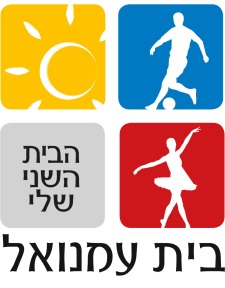 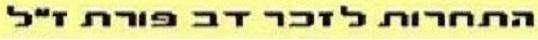 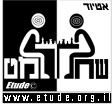 פסטיבל דב פורת 2017– תחרות הנוערבחסות ראש העיר ישראל זינגר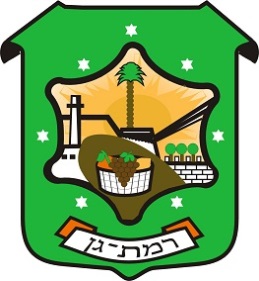 שחקן/ית נכבד/ההנך מוזמן/ת לתחרות הנוער שתיערך במסגרת פסטיבל השחמט ע"ש דב פורת ז"ל,במועדון השחמט רמת-גן, רח' מאיר בעל הנס 14. רשאים להשתתף ילידי 1999 ואילך.התחרות תיערך בימים חמישי, שישי ושבת 5,6,7/10/2017.התחרות תחולק ל-3 רמות: ראשית– שחקנים בעלי מד-כושר 1900 ומעלה; משנית א' –שחקנים בעלי מד-כושר עד 1900; משנית ב'–שחקנים בעלי מד-כושר עד 1500.שחקנים בעלי מד כושר בין 1800 ל-1900 רשאים לבחור בין תחרויות 1-2.תוצאות התחרות הראשית ישלחו למד-כושר בינלאומי.כל המשתתפים נדרשים להיות בעלי כרטיס שחמטאי בתוקף!קצב המשחקים: ברמות 1-2: 90 דק' לשחקן + תוספת של 30 שניות למסע;ברמה 3: 50 דק' לשחקן + 10 שניות למסע בסיבוב כפול (2 משחקים מול אותו יריב בכל סיבוב).לוח הזמנים: התייצבות, גמר הרשמה מאוחרת–שבת 5/10/2017 עד לשעה 16:30.סיבוב 1– חמישי 5/10 17:00-21:00סיבוב 2– שישי 6/10 9:00-13:00 (במהלך השבת יהיה מזנון אוכל)סיבוב 3 – שישי 6/10 14:00-18:00סיבוב 4 – שבת 7/10 10:00-14:00 סיבוב 5 – שבת 7/10 15:00-19:00הפרסים יחולקו לפי הפירוט הבא:רמה 1:מקום 1–1000 ₪ וגביע; מקום 2 –600 ₪; מקום 3 –300 ₪; 					מצטיין מועדון ר"ג ושחקן מפתיע –200 ₪ כ"א.רמה 2:מקום 1 – 350 ₪ וגביע; מקום 2 –250 ₪; מקום 3 –150 ₪; מפתיע - תחרות חינם בסבב החורף.רמה 3:מקום 1 –גביע; מקומות 2-3 ושחקן מפתיע –מדליה.במקרה של שוויון נקודות הפרסים למקומות הראשונים יחולקו בשיטת הורט (חצי מסכום הפרס יחולק שווה בשווה וחצי לפי בוכהולץ קאט 1). פרס המפתיע ייקבע לפי עליה צפויה במד-כושר.הנהלת התחרות שומרת לעצמה את הזכות לבצע שינויים במידת הצורך.הפרסים יחולקו במסגרת טקס הסיום, שייערך ביום ו' 21/10 בשעה 14:00 (בתום תחרות הבזק).דמי השתתפות (ברישום מוקדם): 180 ₪; חברי מועדון רמת-גן – 160 ₪; שחקנים בדרגת אמן ומעלה –85 ₪.לשחקנים שישתתפו בתחרות זו יוענקו הנחות בדמי ההשתתפות בשאר תחרויות הפסטיבל.דמי השתתפות בכל 3 התחרויות (נוער, מהיר ובזק) בתשלום מראש: 330 ₪ לאורחים, 280 ₪ לחברי המועדון.שימו לב! הרשמה ביום התחרות כרוכה בתוספת של 20 ₪! ביום התחרות ניתן יהיה להירשם עד חצי שעה לפני התחלת הסיבוב הראשון על בסיס מקום פנוי בלבד.יש להבטיח את מקומכם ע"י הרשמה בכרטיס אשראי בכתובת: https://www.ezpay.co.il/Payment.aspx?id=15467 (ניתן למצוא את הלינק בדף התחרות בפורום ובפייסבוק)יש לציין לאיזו רמה נרשמים ואם מעוניינים גם לשחק בשח מהיר או בבזק בתחתית העמוד בהערות.תאריך אחרון לרישום מוקדם: יום ד' 4/10 בשעה 21:00. הרשמה מראש ללא תשלום אינה תקפה!מצפים לראותכם,ניר קלאר – מנהל התחרותלבירורים: ניר קלארPTChessCenter@gmail.com טל. 054-5544035